AFSS CENTRAL EVALUATION SYSTEMCentral Assessment Team (CAT), HO IslamabadFinal Term/ Annual Examination 2016 – 2017URDU   -   Class IV100 marks   3 hoursINFORMATION FOR STUDENTSMarks are given against each question or part of question. Write your name, roll number and date in the spaces provided below.حصہ الف۔۵۰ نمبرسوال۱:	درج ذیل سوالات میں سے کوئی سے دس کے جوابات تحریر کریں۔			۱۰×۲=۲۰۱)	ر سو لﷺ نے صحا بہ ؓ سے کیا پو چھا ؟۲)	موسموں کے نام ترتیب سے لکھیں۔۳)	فیصل اور مینڈک کی گفتگو فرضی ہے یا حقیقی؟۴)	بو ڑ ھی خاتو ن کی   بِلی سو کھ کر کا نٹا  کیو ں ہو گئی؟۵)	پاکستان کے چند مشہور شہروں کے نام تحریر کریں۔۶)	سونے کو ہندی میں کیا کہتے ہیں؟۷)	لومڑی نے اپنا پیٹ کس چیز سے بھرا؟۸)	حضر ت  عمرؓ نے ا پنے بیٹے کی با ت سن کر کیا فر ما یا ؟۹)	اسد سٹیج پر دیر سے کیوں پہنچا؟۱۰)	نظم ’ مو سم ‘ میں  شا عر  کس مو سم کے جا نے  اور کس مو سم کے آنے سے خو ش ہیں ؟۱۱)	شاعر نے صابن کی ٹلیا کو کیانام دیاہے؟۱۲)	گرمی میں کیسے کپڑوں میں آرا م ملتا ہے؟سوال۲:درج ذیل میں سے کسی ایک نظم کامرکزی خیال تحریر کریں۔			    ۵۱)خود اعتمادی				۲)پہا ڑ اور گلہر یسوال۳:درجہ ذیل اشعا ر میں سے کسی ایک شعر کی تشریح کریں نیزشاعر اور نظم کا نام بھی لکھیں۔          ۱۰    	؎	کبھی سر دی ، کبھی گر می کی با تیں          	کبھی چھو ٹی ، کبھی لمبی ہیں را تیں                         کو ئی گر می کو ئی سر دی کو  چا  ہے             غر ض جتنے ہیں منھ  اتنی ہیں با تیں                                                   یا                                                                                 ؎	جاڑے میں روکتے ہیں، چشمے پہ مت نہاو	    گرمی میں ٹوکتے ہیں، اتنی نہ دھوپ کھاؤ	برسات میں ہدایت،دیکھو نہ بھیگ جاؤ	      آفت بہار میں ہو، گرپھول توڑ لاؤسوال ۴: درج ذ یل  الفا ظ  کے معنی تحر یر کر یں ۔                                                   ۵سوال۱:در جہ ذیل پیر ا گرا ف غور  پڑ ھ کر  نیچے د ئیے گئے سو ا لا ت کے جو ا با ت تحر یر کر یں ۔        ۱۰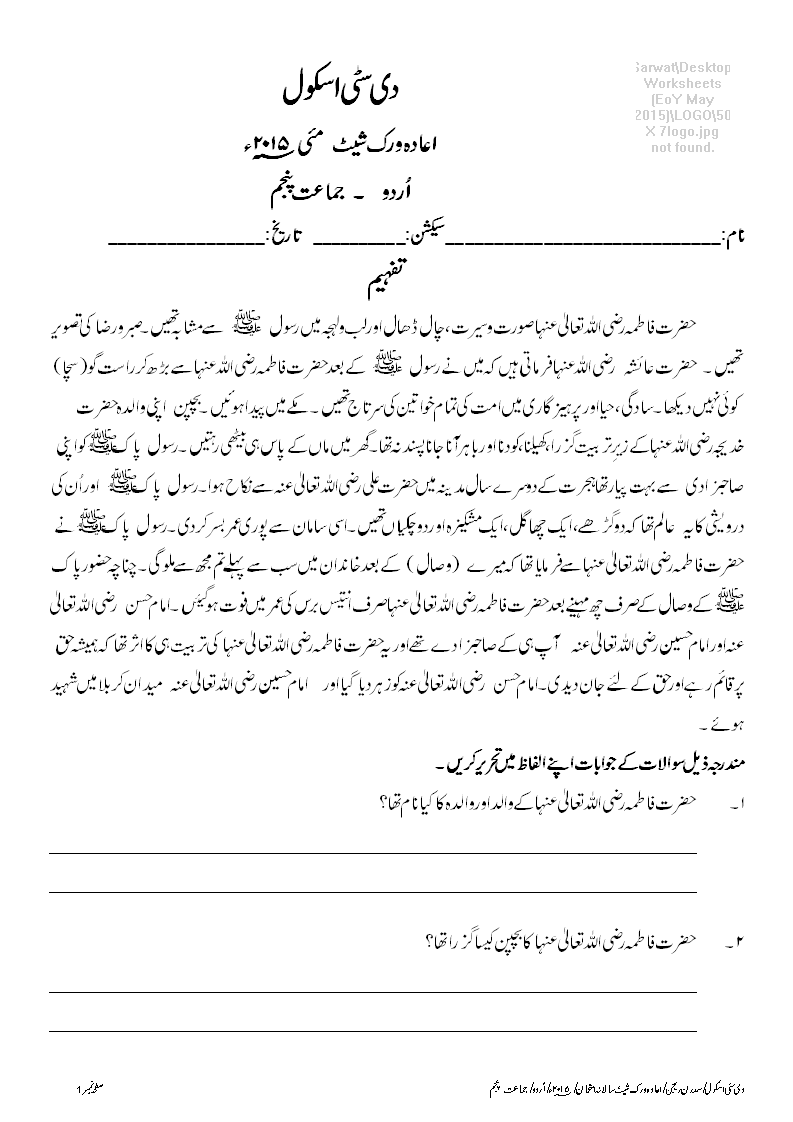 ۳۔حضر ت فا طمہ ؓ کا  نکا ح کب اور کس سے ہو ا ۔______________________________________________________________________________________________۴۔حضور پا کﷺ نے حضر ت فا طمہ ؓ سے کیا فر ما یا؟______________________________________________________________________________________________۵۔ حضر ت فا طمہ ؓ نے کتنے بر س کی عمر میں و فا ت پا ئی؟______________________________________________________________________________________________حصہ (ب)۔۵۰ نمبرسوال۱:	درج ذیل میں سے کوئی سے پانچ الفاظ کواپنے جملوں میں استعمال کریں۔		           ۱۰	دھیمی  ۔      پیش گوئی   ۔    خوشگوار    ۔حسب معمول	۔  عو ض	اوجھل	۔منھ میں پانی بھر آنا    ۔	کم ہمتسوال۲:فعل ، فا عل  اور مفعول کی تعریف لکھیں اورمثا لو ں کے سا تھ وا ضح کر یں ۔              ۱۰                                                  یا          اسم،اسم معرفہ،اسم نکرہ کی تعریف لکھیں اورمثالوں سے واضح کریں۔	سوال۳:کسی ایک عنوان  پرمضمون تحر یر کر یں ۔   				        	  ۱۰		۱)صحت و صفائی	                	۲)قائداعظمسوال۴:پرنسپل صاحبہ کے نام فیس معافی کی درخواست لکھیں۔                                                          ۱۰				یا	ابو کے نام خط لکھیں اور انھیں امتحان میں کامیابی کے بارے میں بتائیں۔		سوال۵(الف):نیچے دئیے گئے جملوں میں اسم صفت کے نیچے خط کشید کیجیے ۔			   ۵	۱)	یہ ایرانی کھجوریں ہیں۔			۲)	یہ پنکھا تیزچلتا ہے۔۳)	یہ بہت نرم گدا ہے۔			۴)	بلی کے بال کتنے ملائم ہیں۔۵)	سمندر کے کنارے کی ریت گیلی ہے ۔(ب): درج  ذ یل ا لفا ظ کے متضاد لکھیں ۔                                                  ۵۵Student Name: Roll No:Center Name:Date:Day:Invigilator Name:Sign:Marks Obtained: Remarks:Examiner Name:Date:Sign :Day:        الفا ظ                    معنی        بسا ط       حکمت       بشا  رت       لا ج رکھنا     تعا قب کر نا        الفا ظ            متضاد       خشک       پرا نے        شکست        سر دی        بہا ر